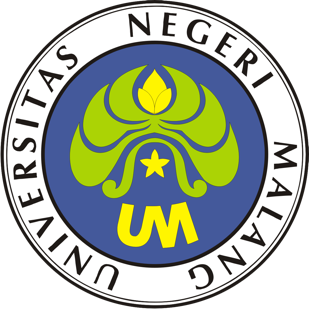 PROSEDUR OPERASIONAL BAKUPENGUSULAN PENERBITAN KARTU TASPENPASCASARJANAUNIVERSITAS NEGERI MALANG2019PROSEDUR OPERASIONAL BAKU PENYUSUNANPENGUSULAN PENERBITAN KARTU TASPENPASCASARJANAUNIVERSITAS NEGERI MALANGPROSEDUR OPERASI BAKU PENGUSULAN PENERBITAN KARTU TASPENDasar KegiatanUndang-Undang Republik Indonesia Nomor 20 Tahun 2003 Tentang Sistem Pendidikan Nasional (Lembaran Negara Republik Indonesia Tahun 2003 Nomor 78, Tambahan Lembaran Negara Republik Indonesia Nomor 4301).Undang-Undang Republik Indonesia Nomor 12 Tahun 2012 Tentang Pendidikan Tinggi (Lembaran Negara Republik Indonesia Tahun 2012 Nomor 158, Tambahan Lembaran Negara Republik Indonesia Nomor 5336).Undang-undang Nomor 5 Tahun 2014 Tentang Aparatur Sipil Negara (Lembaran Negara Republik Indonesia Tahun 2014 Nomor 6, Tambahan Lembaran Negara Republik Indonesia Nomor 5404).Peraturan Pemerintah Republik Indonesia Nomor 28 Tahun 2003 Tentang Subsidi Dan Iuran Pemerintah dalam Penyelenggaraan Asuransi Kesehatan Bagi Pegawai Negeri Sipil dan Penerima Pensiun (Lembaran Negara Republik Indonesia Tahun 2003 Nomor 62, Tambahan Lembaran Negara Republik Indonesia Nomor 4294).Peraturan Pemerintah Nomor 4 Tahun 2014 Tentang Penyelenggaraan Pendidikan Tinggi dan Pengelolaan Perguruan Tinggi (Lembaran Negara Republik Indonesia Tahun 2014 Nomor 16).Peraturan Menteri Pendidikan Nasional Republik Indonesia Nomor 53 Tahun 2008 tentang Pedoman Penyusunan Standar Pelayanan Minimum Bagi Perguruan Tinggi Negeri Yang Menerapkan Pengelolaan Keuangan Badan Layanan Umum.Peraturan Menteri Pendidikan dan Kebudayaan Republik Indonesia Nomor 30 Tahun 2012 Tentang Organisasi dan Tata Kerja Universitas Negeri Malang (Berita Negara Republik Indonesia Tahun 2012 Nomor 493).Peraturan Menteri Pendidikan dan Kebudayaan Republik Indonesia Nomor 71 Tahun 2012 Tentang Statuta Universitas Negeri Malang (Berita Negara Republik Indonesia Tahun 2012 Nomor 1136).Peraturan Menteri Pendidikan dan Kebudayaan Nomor 49 Tahun 2014 Tentang Standar Nasional Pendidikan Tinggi.Peraturan Menteri Pendidikan dan Kebudayaan Nomor 50 Tahun 2014 Tentang Sistem Penjaminan Mutu Pendidikan Tinggi (Lembaran Negera Republik Indonesia Tahun 2014 Nomor 788).Keputusan Menteri Keuangan Republik Indonesia Nomor 297/KMU.05/2008 tentang Penetapan Universitas Negeri Malang pada Departemen Pendidikan Nasional sebagai Instansi Pemerintah yang Menerapkan Pengelolaan Keuangan Badan Layanan Umum.TujuanUntuk menertibkan administrasi kepegawaianMendapatkan Kartu TASPENKegiatan Yang DilakukanAlur KerjaKODE DOKUMENUPM-PPS . A5. 0002REVISI1TANGGAL1 DESEMBER 2018Diajukan oleh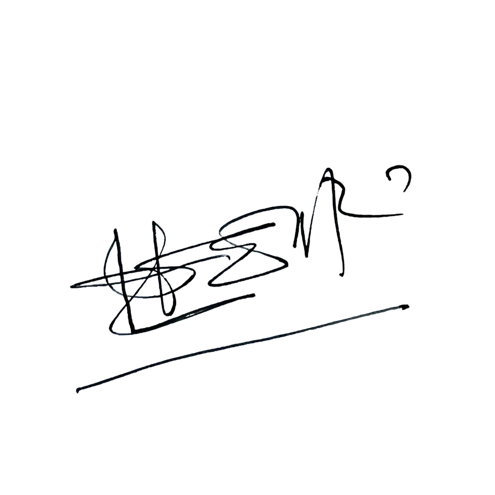 WAKIL DIREKTUR 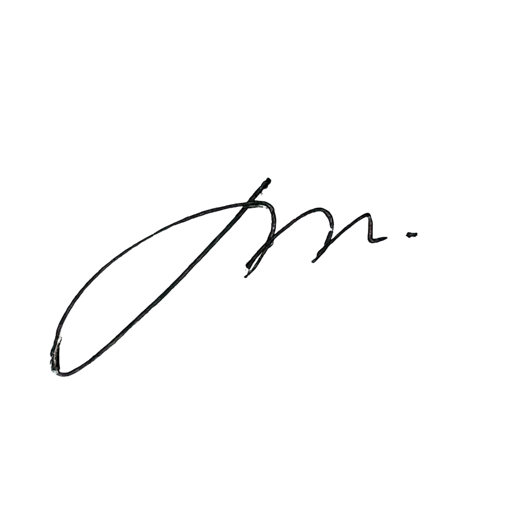 Prof. Dr. Nurul Murtadho, M.Pd NIP 196007171986011001Dikendalikan olehUnit Penjamin MutuProf. Dr. Parno, M.Si NIP  196501181990011001Disetujui oleh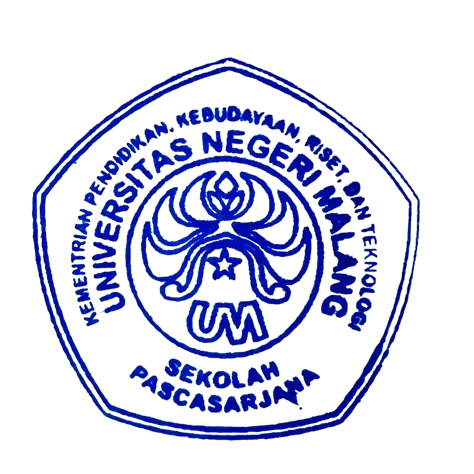 DIREKTUR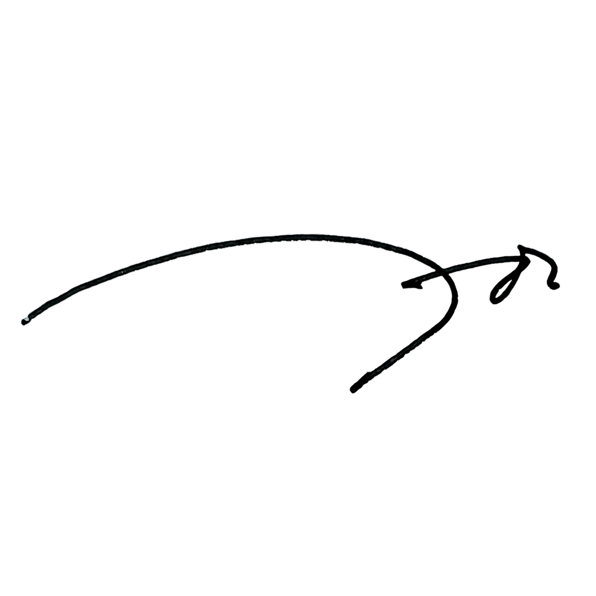 Prof. Dr. Ery Tri Djatmika Rudijanto W.W, MA, M.Si.NIP. 196106111986011001No.AktivitasPelaksanaPelaksanaPelaksanaPelaksanaWaktuOutputNo.Aktivitas1234WaktuOutput1.Mengumpulkan data pegawai yang belummemiliki TaspenStaf Kepeg1 jamData pegawai2.Menerima dan mencatat berkas usul penerbitan Kartu Tabungan AsuransiPegawai (TASPEN)Kasubag KKStaf Kepeg1 jamBerkas usul3.Memeriksa dan meneliti kelengkapan berkas usul penerbitan Kartu Tabungan Asuransi Pegawai (TASPEN)beserta kelengkapannyaKasubag KK1 hariBerkas usul4.Membuat dan mengetikkonsep surat usul penerbitan kartu TaspenStaf Kepeg30menitSurat usul5.Mengajukan pengesahan usul penerbitan kartu TaspenStaf KepegKasuba g KKKabag TUWD II1 hariSurat usul6.Meminta, mengetik nomor dan tanggal Surat usul penerbitan kartu TaspenStaf Kepeg15menitSurat usul penerbitan kartu Taspen7.Menggandakan dan membubuhi stempel/cap dinasStaf Kepeg1 hariSurat usul8.Mengirim Usul penerbitan kartu Taspen ke Kabag Kepegawaian UMStaf1 jamSurat usul9.Mengarsipkan usul penerbitan kartu TaspenStaf Kepeg15menitSurat Usul10.Menerima dan memeriksa kartu Taspen yang telah diterbitkan, serta menyampaikankepada yang bersangkutanKasubag KKStaf Kepeg1 hariKartu Taspen